Noël est arrivéTraditional 1976 (Charles de Lint version)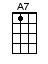 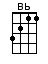 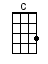 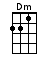 INTRO:  / 1 2 / 1 2La [Dm] jambe me fait [Bb] mal, boute [C] selle, boute [Bb] sel-[A7]leLa [Dm] jambe me fait [Bb] mal, boute a [C] selle à mon che-[Dm]valCHORUS:La [Dm] jambe me fait [Bb] mal, boute [C] selle, boute [Bb] sel-[A7]leLa [Dm] jambe me fait [Bb] mal, boute a [C] selle à mon che-[Dm]valLa [Dm] jambe me fait [Bb] mal, boute [C] selle, boute [Bb] sel-[A7]leLa [Dm] jambe me fait [Bb] mal, boute a [C] selle à mon che-[Dm]val[Dm] Tous les bergers, é-[Bb]tant sur la mon-[C]tag-[A7]ne[Dm] Tous les bergers, on [Bb] vu un [C] messa-[A7]ger[Dm] Qui leur a [C] dit, met-[Bb]tez-vous en cam-[C]pag-[A7]ne[Dm] Qui leur a [C] dit, No-[Bb]ël est [C] arri-[A7]véCHORUS:La [Dm] jambe me fait [Bb] mal, boute [C] selle, boute [Bb] sel-[A7]leLa [Dm] jambe me fait [Bb] mal, boute a [C] selle à mon che-[Dm]valLa [Dm] jambe me fait [Bb] mal, boute [C] selle, boute [Bb] sel-[A7]leLa [Dm] jambe me fait [Bb] mal, boute a [C] selle à mon che-[Dm]val[Dm] Un gros berger, qui [Bb] fait seul le voy-[C]ag-[A7]e[Dm] Un gros berger, s’en [Bb] va à [C] petits [A7] pas[Dm] S’est retour-[C]né, au [Bb] bruit de mes par-[C]ol-[A7]es[Dm] Je lui ai [C] dit, No-[Bb]ël est [C] arri-[A7]véCHORUSLa [Dm] jambe me fait [Bb] mal, boute [C] selle, boute [Bb] sel-[A7]leLa [Dm] jambe me fait [Bb] mal, boute a [C] selle à mon che-[Dm]valLa [Dm] jambe me fait [Bb] mal, boute [C] selle, boute [Bb] sel-[A7]leLa [Dm] jambe me fait [Bb] mal, boute a [C] selle à mon che-[Dm]val[Dm] Réveillez-vous, met-[Bb]tez-vous en fe-[C]nê-[A7]tre[Dm] Réveillez-vous, sor-[Bb]tez de [C] vos mais-[A7]ons[Dm] Venez tous [C] voir, l’en-[Bb]fant qui vient de [C] naît-[A7]re[Dm] Réveillez-[C]vous, No-[Bb]ël est [C] arri-[A7]véCHORUS:La [Dm] jambe me fait [Bb] mal, boute [C] selle, boute [Bb] sel-[A7]leLa [Dm] jambe me fait [Bb] mal, boute a [C] selle à mon che-[Dm]valLa [Dm] jambe me fait [Bb] mal, boute [C] selle, boute [Bb] sel-[A7]leLa [Dm] jambe me fait [Bb] mal, boute a [C] selle à mon che-[Dm]valLa [Dm] jambe me fait [Bb] mal, boute [C] selle, boute [Bb] sel-[A7]leLa [Dm] jambe me fait [Bb] mal, boute a [C] selle à mon che-[Dm]valwww.bytownukulele.ca